4.pielikumskultūrpolitikas pamatnostādnēm 2014. – 2020.gadam „Radošā Latvija”Kultūras institūciju un kultūras aktīvo zonu pārklājums1.zīmējumsEksportspējīgās kultūras teritorijas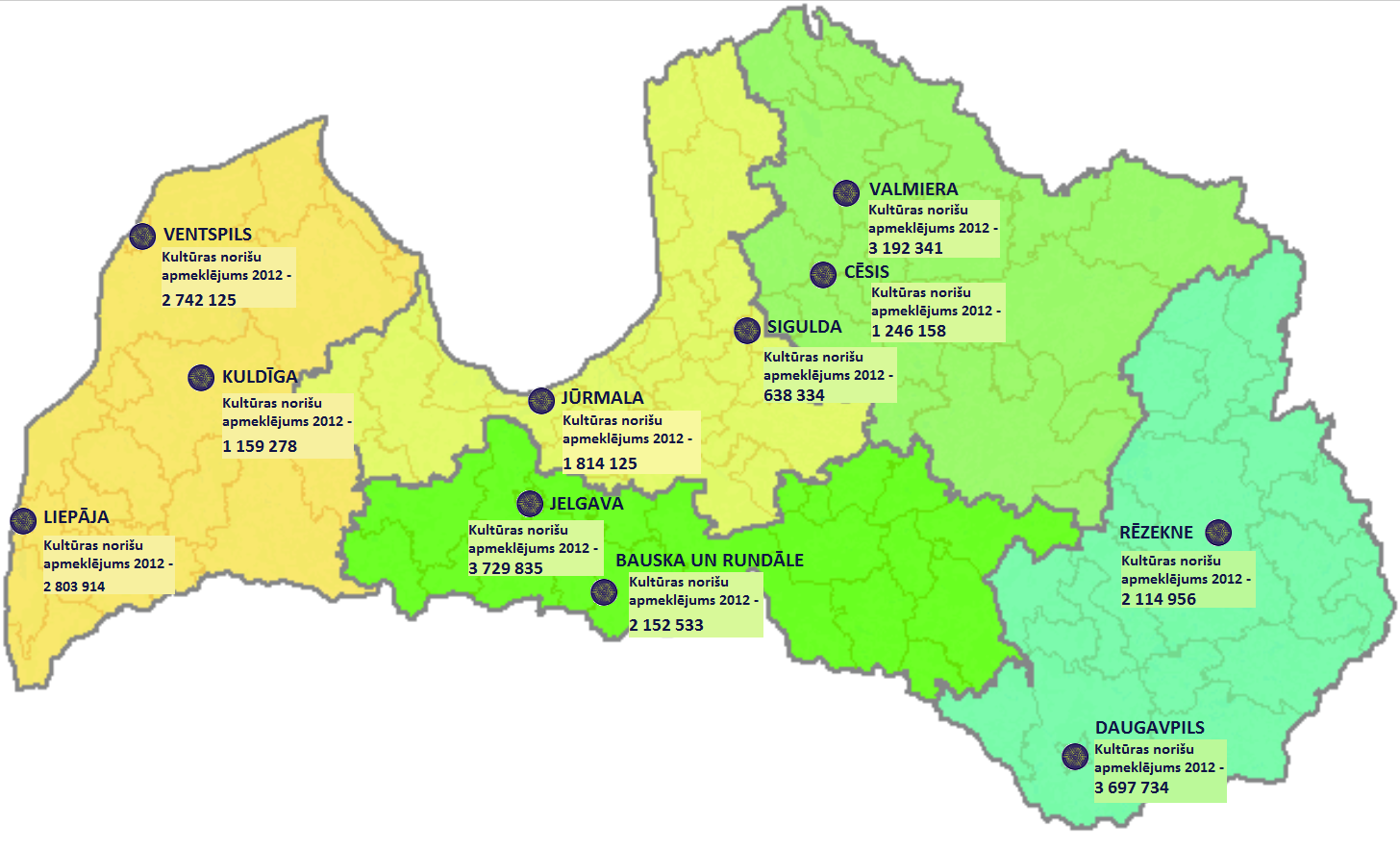 Dati: Latvijas digitālā kultūras karte2.zīmējumsKultūrizglītības iestāžu pārklājums  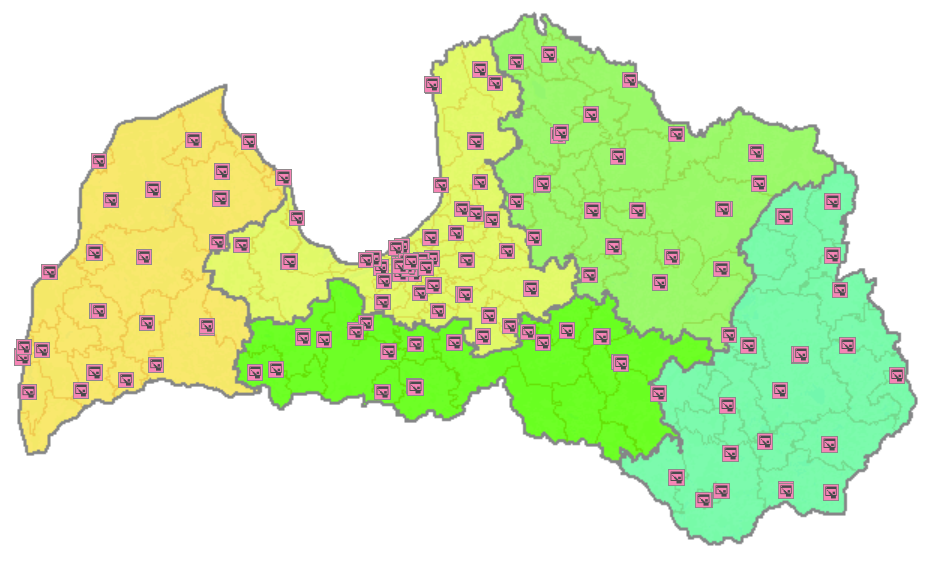 Dati: Latvijas digitālā kultūras karte3.zīmējumsVispārējo latviešu Dziesmu un deju svētku kustībā iesaistītie mākslinieciskie kolektīvi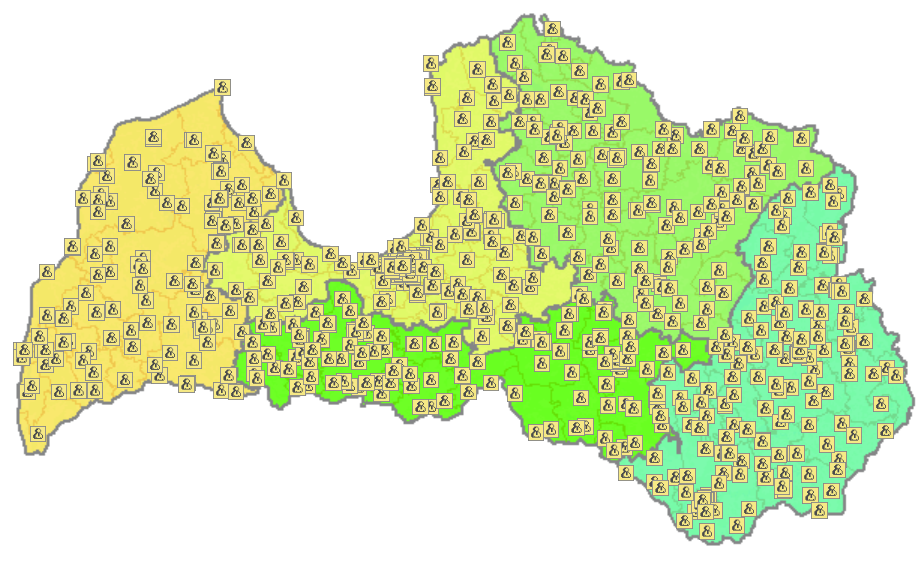 Dati: Latvijas digitālā kultūras karte4.zīmējumsPublisko bibliotēku pārklājums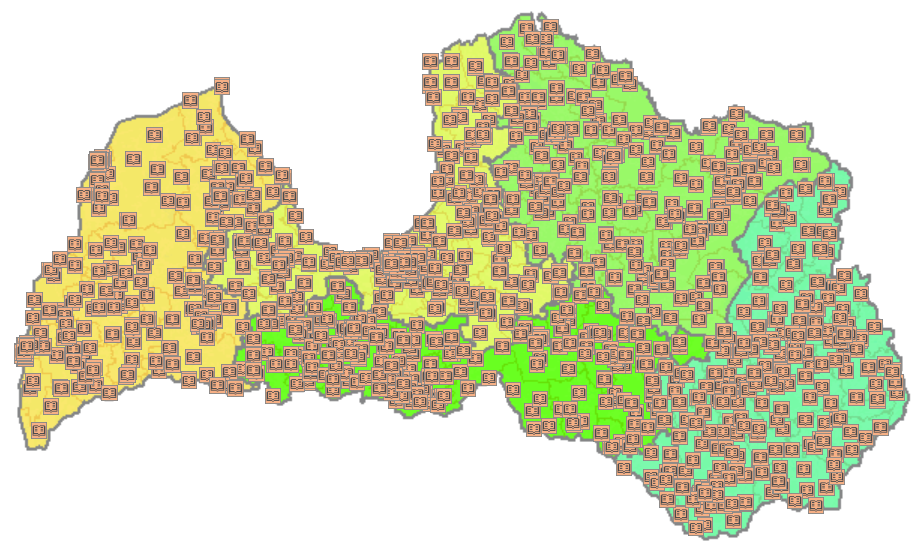 Dati: Latvijas digitālā kultūras karte Kultūras ministre	D.MelbārdeVīza: Valsts sekretāra p.i.	U.Lielpēters	17.06.14 14:3171D.Ziemele 67330250Dace.Ziemele@km.gov.lv  